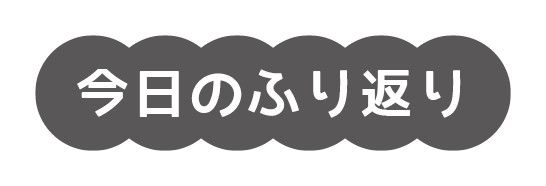 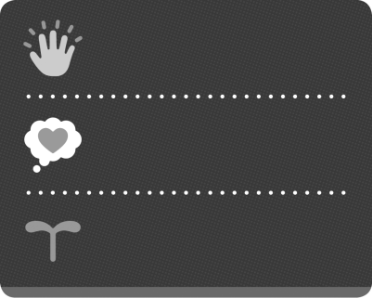 題材名　　　　　　　　　　　　　　　　　　　　　　　　　　　　　　　年　　　組　名前　　　　　　　　　　　　　　　　　　　　月／日今日の気持ちひとこと感じたこと，なやんでいること，できたこと次の時間にしたいこと，楽しみたいこと